ประกาศองค์การบริหารส่วนตำบลสองแพรกเรื่อง  ประกาศใช้แผนการดำเนินงาน ประจำปีงบประมาณ ๒๕๕๖**************************** 		อาศัยอำนาจตามความในข้อ ๒๖ (๒)  แห่งระเบียบกระทรวงมหาดไทย  ว่าด้วยการจัดทำแผนพัฒนาขององค์กรปกครองส่วนท้องถิ่น พ.ศ. ๒๕๔๘ ประกอบกับมติที่ประชุมคณะกรรมการพัฒนาองค์การบริหารส่วนตำบล  ในการประชุมคณะกรรมการพัฒนาองค์การบริหารส่วนตำบลสองแพรก  ครั้งที่ ๒/๒๕๕๕  เมื่อวันที่ ......๒๔......เดือน ธันวาคม พ.ศ. ๒๕๕๕ ได้พิจารณาให้ความเห็นชอบร่างแผนการดำเนินงาน  ประจำปีงบประมาณ ๒๕๕๖		ดังนั้น  องค์การบริหารส่วนตำบลสองแพรก  จึงขอประกาศใช้แผนการดำเนินงาน ประจำปีงบประมาณ ๒๕๕๖  เพื่อเป็นแนวทางในการพัฒนาองค์การบริหารส่วนตำบลสองแพรก จึงประกาศให้ทราบโดยทั่วกัน			ประกาศ ณ วันที่.......๒๘..... เดือน ธันวาคม พ.ศ. ๒๕๕๖						   สมเกียรติ  จิตต์พินิจไมตรี						(นายสมเกียรติ  จิตต์พินิจไมตรี)					     นายกองค์การบริหารส่วนตำบลสองแพรก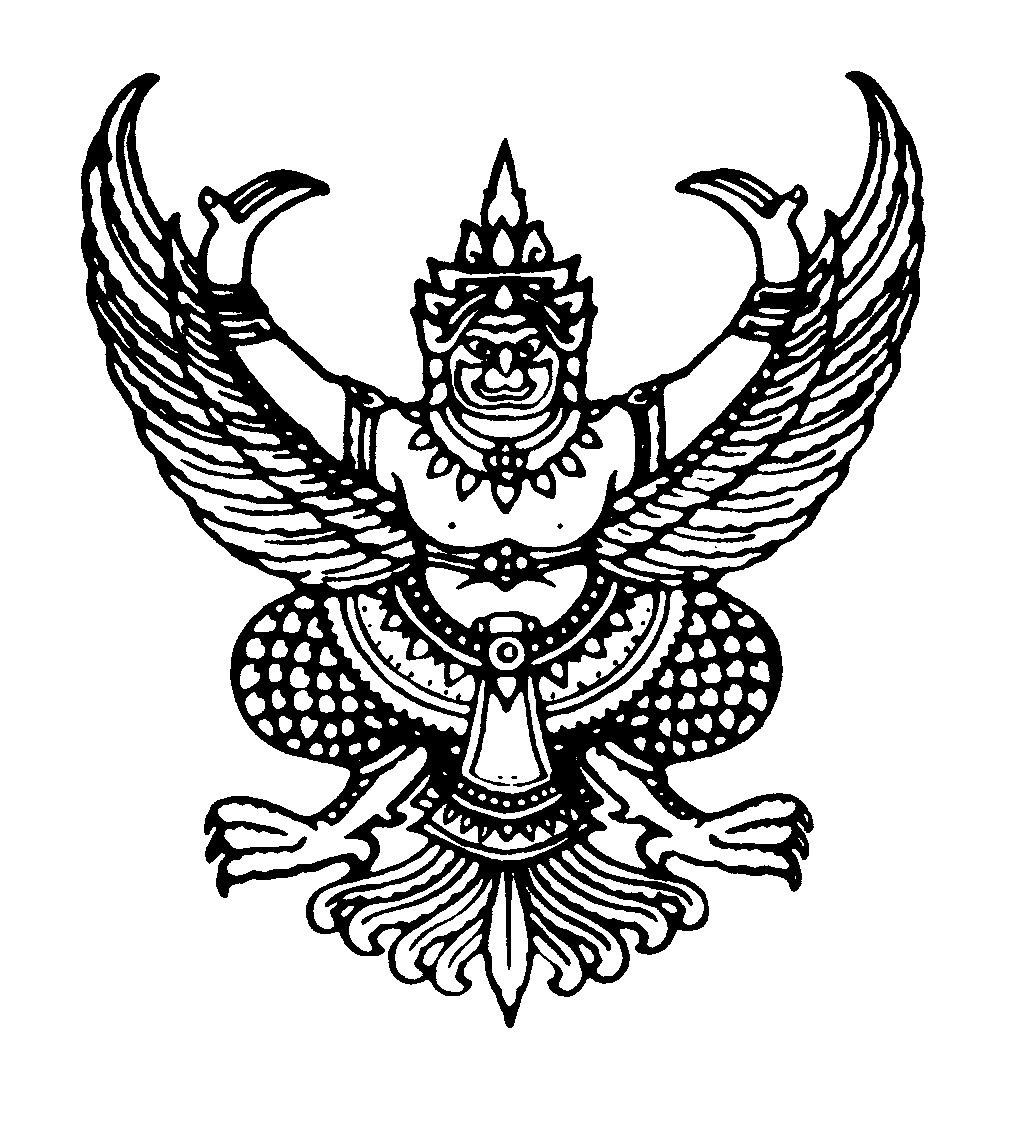 